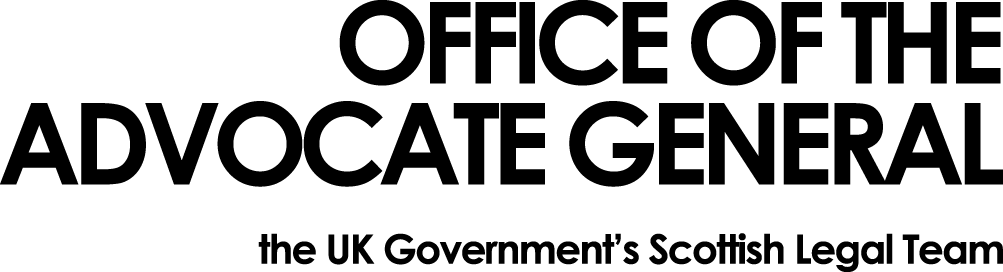 Dear REDACTEDFreedom of Information Request Thank you for your email of 01 August  2015 requesting information under the Freedom of Information Act 2000 (FOIA).  You asked: “Between 1st January 2013 and 1st July 2015, how much have you spent on repairs, maintenance or upkeep on decorative items held by your department, be they historically owened items, gifts etc.Please list each item, the nature of the maintenance, and how much it cost.”The Office of the Advocate General (OAG) has not incurred any costs on repairs, maintenance or upkeep on decorative items held by the department of any kind between 01 January and 01 July 2015.You may, if dissatisfied with the treatment of your request, ask the Office of the Advocate General to conduct an internal review of its decision.  The internal review will be conducted by someone other than the person who took the initial decision.  Requests for internal review should be addressed to the Information Officer, Office the Advocate General, Victoria Quay, Edinburgh, EH6 6QQ.If following the internal review you remain dissatisfied with the treatment of your request by OAG then you may take your complaint to the Information Commissioner, whose address is Wycliffe House, Water Lane, Wilmslow, Cheshire, SK9 5AF.  Details of the complaints procedure can be found here:http://www.ico.gov.uk/complaints/freedom_of_information.aspxYours sincerelyREDACTEDREDACTEDArea G-GOAGVictoria Quay EH6 6QQDate 27.08.15